					TESUTURILE ANIMALEPrincipalele tipuri:-tesutul epitelial-tesutul conjunctiv-tesutul muscular-tesutul nervosI.Tesutul epitelial(de acoperire, glandulare, senzoriale)a)Epitelii de acoperire-au rol in-invelirea organismului	     -captusesc cavitati- mucoasele(bucale, gastrice)-alcatuire:-membrana bazala	       -unul sau mai multe straturi de celule	       -nu sunt vascularizate-tupuri de tesut epitelial de acoperire	-unistratificat-pavimentos simple(pleura, pericard, peritoneu, endoterii vasculare)		             -cubice simple(mucoasa bronhiilor)		             -cilindrice simple(mucoasa tubului digestiv de la stomac pana la rect)	-pseudostratificat-mucoasa traheala	-pluristratificate-pavimentoase stratificate-cheratinizate(epiderma)							         -necheratinizate(mucoasa bucala)			      -cubice stratificate(canalele de secretie al glandelor salivare)			       -cilindrice stratificate(mucoasa valului palatin)			       -uroteliu-mucoasa vezicii urinareb)Epitelii glandulare-celulele secreta si elimina substante-epiteliile dglandulare se asociaza cu base de sange, nervi si tesut conjunctiv, formand glande-tipuri de glande	-exocrine-sudoripare, salivare etc.	-endocrine(produc hormoni care se varsa in sange)-hipofiza,tiroida etc.	-glande mixe-pancreasul(insulina, suc pancreatic)		            -testiculele(spermatozoizi, testosteron)c)Epitelii senzoriale-celulele receptioneaza informatii, si intra in alcatuirea organelor de simtII.Tesutul conjunctiv-alcatuit din-celule(conjunctive)	          -substanta fundamentala(moale, semidura, dura sau fluida)	          -fibre conjunctive(de colagen, elastina sau reticulina)-tipuri de tesuturi conjunctiv:	-moi	-semidure(cartilaginoase)	-dure(osos)	-conjunctiv fluid(sangele)a)Tesut moale-tesutul lax-hipodermul-tesutul fibros-tendoanele, ligamentele-tesutul elastic-fibrele de elastina(in túnica medie a arterelor mari, si a venelor)-tesutul adipos-grasimea, hipodermul-tesut reticulat-fibrele de reticulina, splina, ganglionii limfaticib)Tesut semidur-alc din:-celule-condroblaste(celule tinere)		    -condrocite(celule mature, in cavitati numite condroplaste)	   -subst fundamentala-organica-condrina				    -anorganica-Ca, Na  -fibrele-de colagen si de elastina-tipuri:-hialin-scheletul embrionului, hostalele laringeale si traheale	 -elastic-pavilionul urechii	 -fibros-discurile intervertebralec)Tesut dur-alc din:-celule-osteoblaste		    -osteocite(in cavitati numite osteoplaste)		    -osteoclaste(distreug excesul, dau forma osului)	    -subst. fundamentala-organica(oseína), anorganica(Ca, P)	    -fibrele-de colagen-tipuri:-compact-in diafiza oaselor lungi si la exteriorul oaselor scurte si late	 -spongios-in epifiza oaselor lungi si in interiorul oaselor scurte si late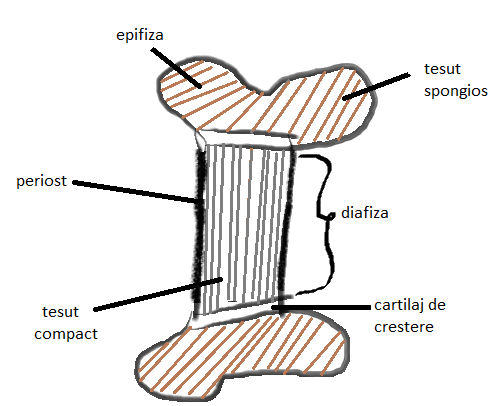 -periostul este un cartilaj de crestere in latimed)Tesutul fluid-Alcatuit din:-celule-elemente figúrate care sunt:eritrocie(hematii), leucocite, trombocite.		 -substanta fundamentala-lichida, numita plasmaIII.Testul muscular-alcatuit din celule-fibre musculare-sarcolema					        -sarcoplasma-miofibrile					        -unul sau mai multi nuclei-tipuri:-STRIAT-miofibrilele sunt aranjate la acelasi nivel		   -prezinta unul sau mai multi nuclei		   -contractie voluntara		   -exemplu-muschii scheletici	  -NETED-miofibrilele sunt dispuse aleator		    -prezinta un singur nucleu		    -contractie involuntara		    -exemplu-muschii viscerali	  -CARDIAC(striat de tip cardiac)-miofibrilele sunt la acelasi nivel						 -prezinta un sigur nucleu						 -contractie involuntara						 -ex: miocardulIV.Tesutul nervos-este alcatuit din celule nervoase numite neuroni si celule de sustinere numite celule gliale sau nevroglii-Neuronul-alcatuire-corp celular(substanta cenusie)			     -prelungiri-dendrite					  -axoni-teaca de mielina(subst. alba)						  -teaca Schwann						  -teaca Henle-axonii se termina cu butoni terminali, aceastia sunt vezicule cu mediator chimic(adrenalina), si contin mitocondrii-neuronii comunica intre ei, cat si cu celulele efectoare(musculare sau glandulare) prin structuri numite sinapse-Sinapasa:-segment presinaptic(buton terminal)	       -fonta sinaptica	       -segment sinaptic-proprietatile neuronilor:-excitabilitatea-proprietatea neuronilor de a raspunde la actiunea unor stimuli din mediul intern sau extern				-conductibilitatea-proprietatea neuronilor de a conduce impulsul nervos de-a lungul lor				-NU se divid-Celulele gliale(nevrogliile)-sunt in numar mai mare decat neuronii-au rol-de sustinere	-de hranire	-de protectie	-de fagocitoza-celulele gliale se divid-tipuri de nevroglii: oligodendrogliile, microgliile, astrocitele, celulele Schwann-tipuri de neuroni:unipolari, bipolari, pseudopolari, multipolari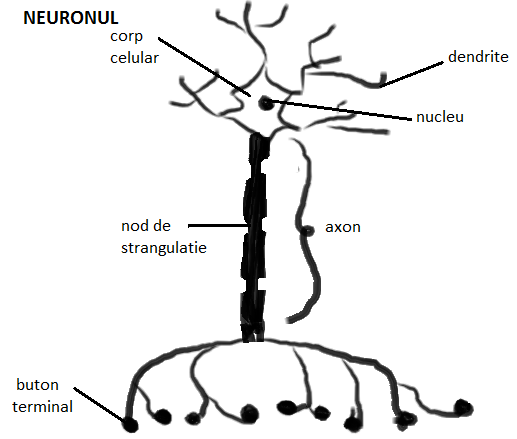 